БЛАГОДАРНОСТЬ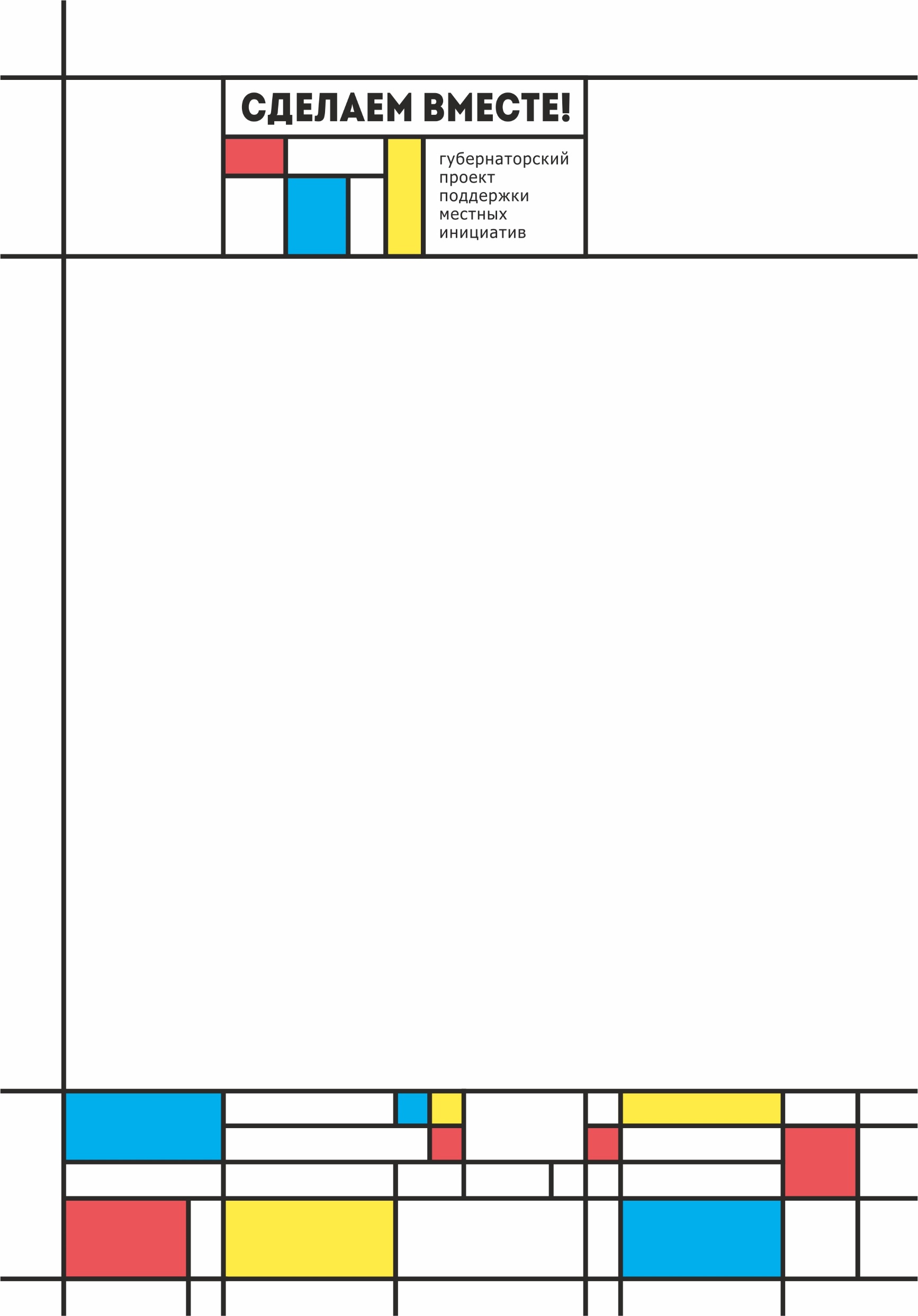 